新 书 推 荐中文书名：《十字路口的旧裁缝店》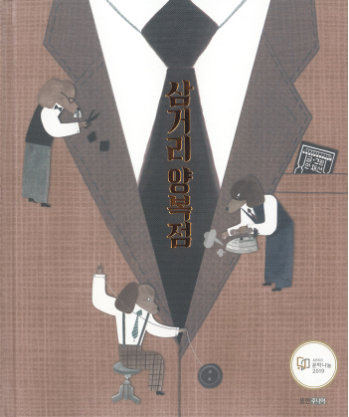 英文书名：AN OLD TAILOR SHOP AT INTERSECTION作    者：Ahn Jaesun出 版 社：Woongjin Think Big代理公司：S.B.Rights/ANA/Yao Zhang出版时间：2019年7月代理地区：中国大陆、台湾页    数：40页审读资料：韩文电子文稿	类    型：儿童绘本内容简介：2020 年博洛尼亚童书奖最佳提名奖作品安在善时常对于那些存留了很长时间、有颜色的东西很有感情。而本书的这个故事正是基于一家真正存在的店铺，它已经设法存留在那个十字路口超过100年了。作者偶然看了一个介绍百年老店的电视节目，深受启发。从那时起，她收集了许多关于这家裁缝店的信息，并重现了一个三代人的裁缝店的故事。在整个故事中，小朋友们可以发现和理解工作的价值，并发掘对工作和手工艺的热爱之美。作者简介：安在善（Ahn Jaesun）毕业于弘益大学和布莱顿大学。她在首尔从事图画书、社论和商业插图工作已经超过10年，2014年和2017年，她都被博洛尼亚儿童书展（Bologna Children's book fair）选为年度插图画家之一，作品分别是《你好，首尔》（Hello，Seoul）以及这本《十字路口的旧裁缝店》（An Old Tailor Shop at Crossing）。这是她第一次同时作为作家和插画家的图画书。​ 内文插图：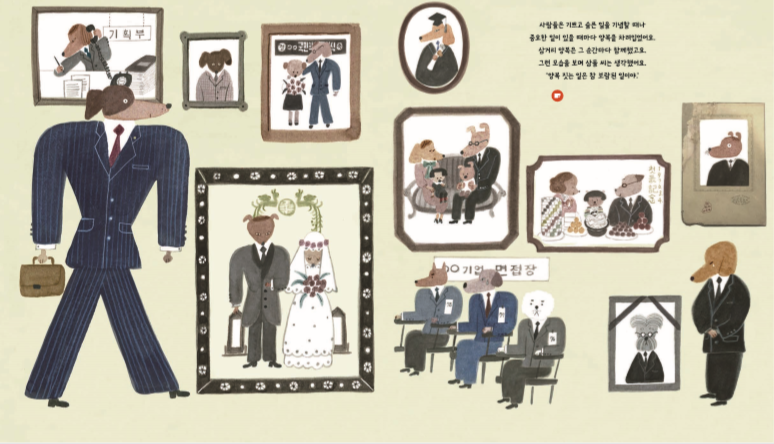 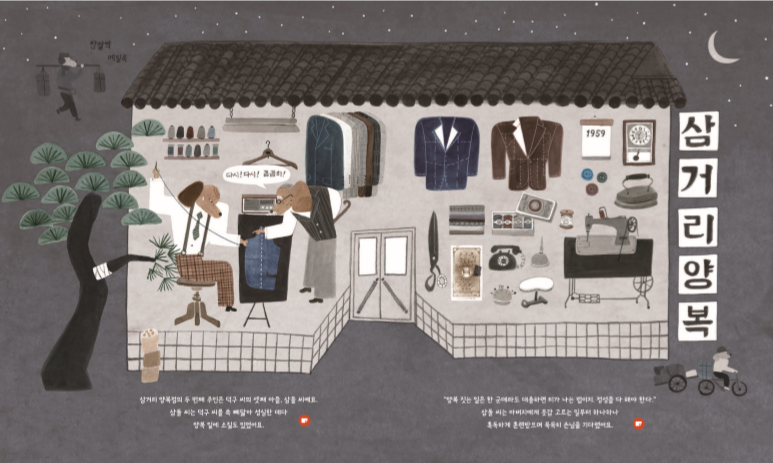 谢谢您的阅读！请将回馈信息发至：张瑶（Yao Zhang）安德鲁﹒纳伯格联合国际有限公司北京代表处
北京市海淀区中关村大街甲59号中国人民大学文化大厦1705室, 邮编：100872
电话：010-82449325传真：010-82504200
Email: Yao@nurnberg.com.cn网址：www.nurnberg.com.cn微博：http://weibo.com/nurnberg豆瓣小站：http://site.douban.com/110577/微信订阅号：ANABJ2002